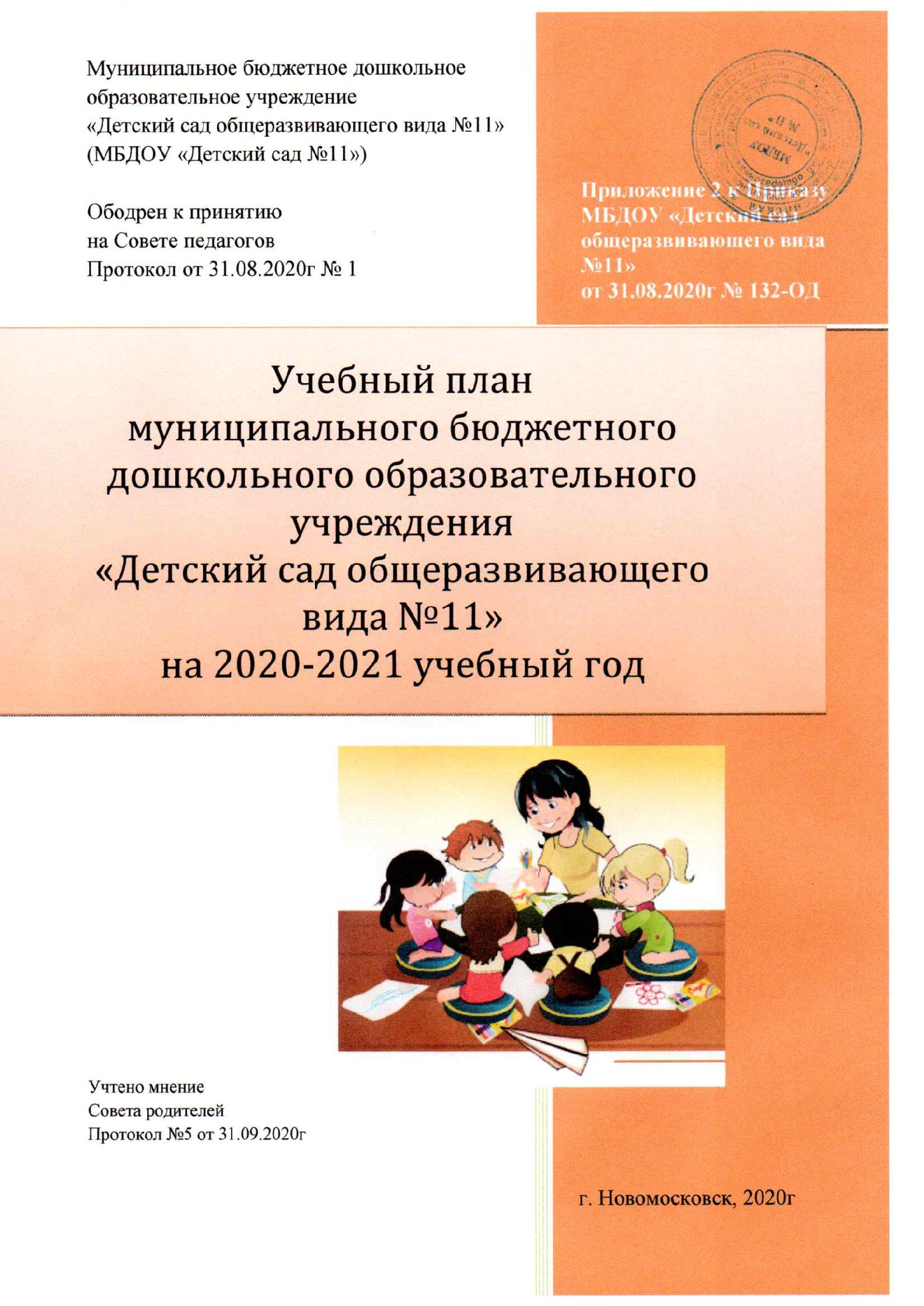 Пояснительная записка к учебному плану по образовательной программе дошкольного образования Образовательной организации, разработанной с учетом основной образовательной программе дошкольного образования «Детский сад 2100», Сб. в 3 частях образовательные программы развития и воспитания детей младенческого, раннего и дошкольного возраста/под науч. редакцией  Р.Н.Бунеева, 2016гна 2020-2021 уч.г.               Учебный план является нормативно-правовой основой, раскрывающей специфику образовательной деятельности Образовательной организации в содержательном и процессуальном направлениях, максимальный объем, состав областей и видов детской деятельности, распределяет время, отводимое на освоение их содержания по группам. Учебный план МБДОУ «Детский сад  общеразвивающего вида № 11» (далее План) на 2020-2021 учебный год  составлен в соответствии с:Законом  РФ «Об образовании в Российской Федерации», от 29.12.2012г № 273,  введенным в действие с 01.09.2013г» (пункты 1, 6 статьи 12; пункты 2, 3,6  статьи 28; пункты 1, 2, 4, 5, 6, 8 статьи 33; пункты 1статьи 34; пункт 1 статьи 41; пункты 1,2, статьи  42,  пункты 1,2,3 статьи 64);Приказом  Министерства образования и науки РФ от 17 октября 2013 г. № 1155 «Об утверждении федерального государственного образовательного стандарта дошкольного образования» (Зарегистрировано в Минюсте РФ 14 ноября 2013 г. № 3084)Письмом Министерства образования и науки РФ и Департамента общего образования от 28 февраля 2014 года № 08-249 «Комментарии к ФГОС дошкольного образования»Постановлением Главного государственного санитарного врача Российской Федерации от 15 мая 2013 г. № 26 г. Москва от «Об утверждении СанПиН 2.4.1.3049-13 «Санитарно - эпидемиологические требования к устройству, содержанию и организации режима работы дошкольных образовательных организаций» (Зарегистрировано в Минюсте России 29 мая 2013 г. № 28564) (с изменениями от 27 августа 2015г)Приказом Министерства образования и науки РФ от 30 августа 2013 г. № 1014 «Об утверждении Порядка организации и осуществления образовательной деятельности по основным общеобразовательным программам  – образовательным программам дошкольного образования» (Зарегистрировано в Минюсте России 26.09.2013 № 3038)Письмом Министерства образования и науки Российской Федерации от 31.05.2007 № 03-1213 «О методических рекомендациях по отнесению дошкольных образовательных учреждений к определенному виду»;Образовательной программой дошкольного образования Образовательной организации;Приказом департамента образования Тульской области от 21.04.2003г № 583;Приказом департамента Тульской области от 25.07.2005г № 832;Приказом департамента Тульской области от 21.08.2006г № 813;Учебный план соответствует Уставу, образовательной и парциальным программам Образовательной организации, обеспечивает  получение воспитанниками комплекса образовательных услуг.Основная цель  Плана - регламентировать организованную непрерывную образовательную деятельность, определить её направленность, установить виды и формы организации,  их  количество  в неделю.План определяет объём учебного времени, отводимого на проведение организованной непрерывной образовательной деятельности:  обязательной части и части формируемой участниками образовательного процесса.Распределение количества организованной  непрерывной образовательной деятельности  основано на принципах:соблюдение права воспитанников на дошкольное образование;дифференциации и вариативности,  которое обеспечивает использование в педагогическом процессе модульный подход;соотношение между основной  (не менее 60% от общего нормативного времени, отводимого на освоение образовательной программы дошкольного образования) и формируемой участниками образовательного процесса (не более 40% от общего нормативного времени, отводимого на освоение образовательной программы дошкольного образования) частями учебного плана;сохранение преемственности между обязательной и  формируемой участниками образовательного процесса  частями;отражение специфики Образовательной организации;учёт особенностей возрастной структуры – в Образовательной организации  функционируют 10 групп общеразвивающей направленности: - 2 группы детей раннего возраста разновозрастные от 1 г до 3 лет, - 3 группы детей раннего возраста от 2 до 3 лет;- 2 группы детей дошкольного возраста от 4 до 5 лет;- 2 группы детей дошкольного возраста от 5 до 6 лет- 2 группы детей дошкольного возраста от 6 до 8 летучет реализации регионального компонента, изучение детьми Тульского края;учёт приоритетного направления деятельности развития воспитанников – художественной, естественно-научной и социально-педагогической  направленности;Содержание психолого-педагогической работы с детьми от 1.5 до 8 лет осуществляется  по образовательным областям:Социально-коммуникативное развитие;Речевое развитие;Познавательное развитие;Художественно-эстетическое развитие;Физическое развитие          Учебный план рассчитан на период с 01.09.2020г по 31.08.2021г          В период с  03.09.2020 по 15.09.2020  и с 15.05.2021 по 25.05.2021г организуется педагогическая диагностика.Педагогическая диагностика проводится  в ходе наблюдений за активностью детей в спонтанной и специально-организованной деятельности для оценки индивидуального развития воспитанника, связанной с оценкой эффективности педагогических действий и лежащей в основе их дальнейшего  планирования.В структуре учебного плана выделяются инвариантная и вариативная часть. Инвариантная часть обеспечивает выполнение обязательной части основной общеобразовательной программы дошкольного образования (составляет не менее 60 % от общего нормативного времени, отводимого на освоение основной образовательной программы дошкольного образования), вариативная часть обеспечивает часть формируемую участниками образовательных отношений (составляет 40% от общего нормативного времени, отводимого на освоение основной образовательной программы дошкольного образования).В инвариантной части учебного плана определено минимальное количество занятий, отведенное на образовательные области, обозначенные в приказе Министерства образования и науки Российской Федерации от 17.10.2013 № 1155 «Об утверждении федерального государственного стандарта   дошкольного образования». Вариативная часть Плана, формируемая участниками образовательных отношений Образовательной организации, обеспечивает вариативность образования; отражает специфику Образовательной организации; позволяет более полно реализовать социальный заказ на образовательные услуги, учитывать специфику национально-культурных, демографических, климатических условий, в которых осуществляется образовательный процесс.         Инвариантная часть реализуется через организованную образовательную деятельность (НОД), в соответствии с расписанием учебной деятельности по всем возрастным группам, разработанным в соответствии с СанПиНом 2.4.1.3049-13 (с изменениями на 27 августа 2015 года):для детей от 1 до 3 лет – 10 НОД  в неделюдля детей 3 - 4 лет  –  10 НОД   в неделю, для детей 4 – 5 лет  – 10 НОД в неделю, для детей 5 – 6 лет  – 14 НОД в неделю, для детей 6 – 7 лет  –  17 НОД в неделю.           Часть, формируемая участниками образовательных отношений Образовательной организации, обеспечивает вариативность образования; отражает специфику Образовательной организации; позволяет более полно реализовать социальный заказ на образовательные услуги, учитывать специфику национально-культурных, демографических, климатических условий, в которых осуществляется образовательный процесс и реализуется через организованную образовательную деятельность - непрерывную образовательную деятельность отводимой: На реализацию парциальных программ:1.1.«Юный эколог» С.Н. Николаева Цель: формирование нравственных принципов, моральных и этических норм человека будущего, способного жить в гармонии с обществом и окружающей средой.1.2. «Мир Без Опасности» И.А. Лыкова.  — авторская программа нового поколения, разработанная в соответствии с ФГОС ДО и охватывает следующие виды детской безопасности: витальная, социальная, экологическая, дорожная, пожарная, информационная и др. Определяет стратегию, целевые ориентиры, ключевые задачи, базисное содержание, модель взаимодействия, психолого-педагогические условия, критерии педагогической диагностики (мониторинга) как профессионального инструмента педагога.Цель: формирование культуры безопасности личности в условиях развивающего дошкольного образования.1.3.«Цветные ладошки» И.А. Лыкова. Авторская программа художественного воспитания, обучения и развития детей 2-7 лет  (формирование эстетического отношения и художественно-творческое развитие в изобразительной деятельности)Цель: формирование у детей раннего и дошкольного возраста эстетического отношения и художественно-творческих способностей в изобразительной деятельности.1.4. «Умные пальчики: конструирование в детском саду» И.А. Лыкова Парциальная образовательная программа предлагает инновационный вариант реализации задач познавательного, художественно-эстетического и социально-коммуникативного развития детей дошкольного возраста на основе принципа культуросообразности. Конструирование позиционируется как универсальная деятельность — созидательная, преобразующая, творческая, в которой каждый ребенок приобретает опыт самоактуализации, самовоспитания, саморазвития. Особенностью авторского подхода является моделирование образовательных ситуаций, отражающих путь развития человеческой культуры«Музыкальные шедевры» О.П.Радынова1.5. Цель программы — формирование основ музыкальной культуры детей дошкольного возраста1.6. «Ритмическая мозаика» А.И.Буренина Цель программы "Ритмическая мозаика" — развитие ребенка, формирование средствами музыки и ритмических движений разнообразных умений, способностей, качеств личности. 1.7. «Юные экономисты» - рабочая программа Образовательной организации по формированию основ финансовой грамотности детей дошкольного возраста1.8  «Малыши-крепыши». Парциальная программа физического развития детей 3-7 лет. Бережнова О.В. – ИД Цветной мир, 2016 г.         Цель: создание условий для формирования общей культуры личности детей: ценностей здорового образа жизни, развития физических качеств, совершенствования двигательных навыков, воспитания инициативности и самостоятельности ребенка, формирования предпосылок учебной деятельности. На реализацию регионального компонента:2.1.Изучение детьми Тульского Края, осуществляется через организацию образовательной деятельности в процессе проведения режимных моментов, самостоятельной деятельности и как часть непрерывной образовательной деятельности: в познавательно-исследовательской деятельности в разделе  «Ознакомление с окружающим миром», и в образовательной деятельности художественно – эстетического цикла в разделе «Рисование».          План составлен в соответствии с требованиями СанПиН 2.4.1.3049-13 (с изменениями на 27 августа 2015 года):          Пункт 11.8. На самостоятельную деятельность детей 3-7 лет (игры, подготовка к образовательной деятельности, личная гигиена) в режиме дня должно отводиться не менее 3-4 часов.           Пункт 11.9. Для детей раннего возраста от 1,5 до 3 лет длительность непрерывной образовательной деятельности не должна превышать 10 мин. Допускается осуществлять образовательную деятельность в первую и во вторую половину дня (по 8-10 минут). Допускается осуществлять образовательную деятельность на игровой площадке во время прогулки. Пункт в редакции, введенной в действие с 20 сентября 2015 года постановлением Главного государственного санитарного врача Российской Федерации от 27 августа 2015 года N 41.             Пункт 11.10. Продолжительность непрерывной образовательной деятельности для детей от 3 до 4 лет - не более 15 минут, для детей от 4 до 5 лет - не более 20 минут, для детей от 5 до 6 лет - не более 25 минут, для детей от 6 до 7 лет - не более 30 минут. (Пункт в редакции, введенной в действие с 20 сентября 2015 года постановлением Главного государственного санитарного врача Российской Федерации от 27 августа 2015 года N 41).            Пункт 11.11. Максимально допустимый объем образовательной нагрузки в первой половине дня в младшей и средней группах не превышает 30 и 40 минут соответственно, а в старшей и подготовительной - 45 минут и 1,5 часа соответственно. В середине времени, отведенного на непрерывную образовательную деятельность, проводят физкультурные минутки. Перерывы между периодами непрерывной образовательной деятельности - не менее 10 минут.              Пункт 11.12. Образовательная деятельность с детьми старшего дошкольного возраста может осуществляться во второй половине дня после дневного сна. Ее продолжительность должна составлять не более 25-30 минут в день. В середине непрерывной образовательной деятельности статического характера проводятся физкультурные минутки. (Пункт в редакции, введенной в действие с 20 сентября 2015 года постановлением Главного государственного санитарного врача Российской Федерации от 27 августа 2015 года N 41).              Пункт 11.13. Образовательную деятельность, требующую повышенной познавательной активности и умственного напряжения детей, следует организовывать в первую половину дня. Для профилактики утомления детей рекомендуется проводить физкультурные, музыкальные занятия, ритмику и т.п.                 Пункт 12.4. С детьми второго и третьего года жизни занятия по физическому развитию основной образовательной программы осуществляют по подгруппам 2-3 раза в неделю. С детьми второго года жизни занятия по физическому развитию основной образовательной программы проводят в групповом помещении, с детьми третьего года жизни - в групповом помещении или в физкультурном зале.               Пункт 12.5. Занятия по физическому развитию  образовательной программы для детей в возрасте от 3 до 7 лет организуются не менее 3 раз в неделю. Длительность занятий по физическому развитию зависит от возраста детей и составляет: - в младшей группе - 15 мин., - в средней группе - 20 мин., - в старшей группе - 25 мин., - в подготовительной группе - 30 мин.               Один раз в неделю для детей 5-7 лет следует круглогодично организовывать занятия по физическому развитию детей на открытом воздухе. Их проводят только при отсутствии у детей медицинских противопоказаний и наличии у детей спортивной одежды, соответствующей погодным условиям.              В теплое время года при благоприятных  метеорологических условиях непрерывную образовательную деятельность по физическому развитию рекомендуется организовывать на открытом воздухе            План направлен на максимальное освоение детьми образовательной программы Образовательной организации  без ущерба их здоровью       Игра как часть «Социально-коммуникативной» образовательной области  интегрируется со всеми образовательными областями, так как является основной формой осуществления разных видов детской деятельности и будет содействовать лучшему усвоению содержания, установлению более прочных связей с повседневной жизнью воспитанника и его семьи и всем контекстом окружающего ребёнка мира большого города.          Во всех возрастных  группах, в  целях снятия перегрузки, предупреждения утомления и оптимизации двигательного режима   между  НОД проводится динамическая пауза длительностью не менее 10 минут, в  группах раннего возраста в ходе режимных моментов в самостоятельной деятельности предусмотрено время на игры с песком и водой.Планирование образовательной деятельности с детьми от 1.6 до 7 летПлан   непрерывной  образовательной деятельностигруппы детей раннего возраста (от 1.6 года до 2-х  лет).ПОЯСНИТЕЛЬНАЯ ЗАПИСКА План составлен в соответствии с санитарно-эпидемиологическими правилами и нормативами СанПиН 2.4.1.3049-13 (с изменениями на 27 августа 2015 года): Пункт 11.9. «Для детей раннего возраста от 1,5 до 3 лет длительность непрерывной образовательной деятельности не должна превышать 10 мин. Допускается осуществлять образовательную деятельность в первую и во вторую половину дня (по 8-10 минут). Допускается осуществлять образовательную деятельность на игровой площадке во время прогулки». (Пункт в редакции, введенной в действие с 20 сентября 2015 года постановлением Главного государственного санитарного врача Российской Федерации от 27 августа 2015 года N 41 Пункт 12.4. «С детьми второго и третьего года жизни занятия по физическому развитию основной образовательной программы осуществляют по подгруппам 2 - 3 раза в неделю. С детьми в возрасте 1 года — 1 года 6 месяцев игры-занятия проводятся по подгруппам (по 2-4 человека). Длительность занятия 6-8 минут. Детей в возрасте 1 года 6 месяцев — 2 лет можно объединять по 4-6 человек в зависимости от вида занятия. Продолжительность занятия 8-10 минут».Максимально допустимый объем недельной образовательной нагрузки в группе детей раннего возраста от 1.6 до 3 лет  –1 час 30 минут. Продолжительность непрерывной  образовательной деятельности не более 8-10 минут с подгруппой детей  7-8 человек.  Образовательная деятельность организуется в первой и второй половине дня.Обязательная  часть учебного плана  в группе детей раннего возраста от 1.6 до 3 лет  составлена в соответствии с  образовательной программой  Образовательной организации.Непрерывная  образовательная деятельность по образовательным областям и дисциплинам:ОО «Познавательное развитие»- «Ознакомление с окружающим миром» (пособие Е.Е. Кочемасовой, И.К. Беловой, А.А. Вахрушева Здравствуй, мир! Учебное пособие по познавательному развитию детей 2-3 лет) организуется 1 раз в неделю продолжительностью  9 минут (5.4 часа в год).ОО «Речевое развитие»- «Развитие речи» (пособие Н.А. Горловой, О.А. Горловой «Речевой фитнес») организуется 1 раз в неделю продолжительностью 8 минут (4.48 часа в год).- Развитие речи организуется 1 раз в неделю продолжительностью 8 минут (4.48 часа в год).- «Ознакомление с художественной литературой» (пособие О.В. Чиндиловой, А.В. Баденовой «Наши книжки ) организуется 1 раз в неделю продолжительностью 8 минут (4 часа 48 мин в год).ОО «Физическое развитие»- «Физкультурное» (Лайзане, С.Я. Физическая культура для малышей ) организуется 2 раза в  неделю продолжительностью 10 минут (12 часов  в  год)ОО «Художественно-эстетическое развитие»- Музыкальная деятельность  организуется 2 раза в  неделю продолжительностью 10 минут (12 часов  в  год)Продуктивная деятельность осуществляется на основе парциальной программы художественно-эстетической направленности «Цветные ладошки» И.А. Лыковой - «Рисование» организуется по методике И.А. Лыковой (пособие «Изобразительная деятельность в детском саду: ранний возраст») один раз в  две недели продолжительностью 8 минут (2 часа 24 мин в год).- «Лепка» организуется по методике И.А. Лыковой (пособие «Изобразительная деятельность в детском саду: ранний возраст») один раз в две недели продолжительностью 8 минут (2 часа 24 мин в год).  - «Конструирование» (пособие Лыковой И.А. "Умные пальчики: конструирование в детском саду".2016г) осуществляется 1 раз в неделю продолжительностью 8 минут (4 часа 48 мин в год).Часть, формируемая участниками образовательных отношений в группе детей  от 1,6 до 2 лет  не предусмотрена.Организованная непрерывная образовательная деятельность  группы детей  раннего  возраста (от 1.6 до 2-х лет)План   непрерывной  образовательной деятельностигруппы детей раннего возраста ( 2 - 3  лет).Пояснительная запискаМаксимально допустимый объем недельной образовательной нагрузки в группе детей раннего возраста от 2 до 3 лет  –1 час 30 минут. Продолжительность непрерывной  образовательной деятельности не более 8 -10 минут с подгруппой детей в 7-8 человек.  Образовательная деятельность организуется в первой и второй половине дня.Обязательная часть учебного плана  в группе детей раннего возраста от 2 до 3 лет  составлена в соответствии с образовательной программой Образовательной организации.Непрерывная образовательная деятельность по образовательным областям и дисциплинам:ОО «Познавательное развитие» (познавательно-исследовательская  деятельность)- «Ознакомление с окружающим миром» (пособие Е.Е. Кочемасовой, И.К. Беловой, А.А. Вахрушева Здравствуй, мир! Учебное пособие по познавательному развитию детей 2-3 лет) организуется 1 раз в неделю продолжительностью  9 минут (5.4 часа в год).ОО «Речевое развитие»  (коммуникативная деятельность)- «Развитие речи» (пособие Н.А. Горловой, О.А. Горловой «Речевой фитнес») организуется 1 раз в неделю продолжительностью 9 минут (5.4 часа в год).- «Ознакомление с художественной литературой» (пособие О.В. Чиндиловой, А.В. Баденовой «Наши книжки ) организуется 1 раз в неделю продолжительностью 8 минут (4.48 часа в год).ОО «Физическое развитие» (физическая культура)- «Физическая культура» (Лайзане, С.Я. Физическая культура для малышей ) организуется 2 раза в  неделю продолжительностью 10 минут (12 часов  в  год)ОО «Художественно-эстетическое развитие»- «Музыкальная деятельность»  организуется 2 раза в  неделю продолжительностью 10 минут (12 часов  в  год)Продуктивная деятельность  осуществляется на основе парциальной программы художественно-эстетической направленности «Цветные ладошки» И.А. Лыковой - «Рисование» организуется по методике И.А. Лыковой (пособие «Изобразительная деятельность в детском саду: ранний возраст») один раз в  неделю продолжительностью 8 минут (4 часа 48 мин в год).- «Лепка» организуется по методике И.А. Лыковой (пособие «Изобразительная деятельность в детском саду: ранний возраст») один раз в 2 недели продолжительностью 8 минут (2 часа 24 мин в год),чередуясь с аппликацией   - «Аппликация» организуется по методике И.А. Лыковой (пособие «Изобразительная деятельность в детском саду: ранний возраст») один раз в 2 недели продолжительностью 8 минут (2 часа 24 мин в год),чередуясь с лепкой   - конструктивно-модельная деятельность «Конструирование» (пособие Лыковой И.А.( "Умные пальчики: конструирование в детском саду".2016г) осуществляется 1 раз в неделю продолжительностью 8 минут (4 часа 48 мин в год).Часть, формируемая участниками образовательных отношений в группе детей  от 2 до 3 лет  не предусмотрена.Организованная непрерывная образовательная деятельность                                                                                                                                группы детей  раннего  возраста (от 2-х до 3-х лет) План   непрерывной  образовательной деятельностигруппы детей младшего дошкольного возраста ( от 3 до 4  лет).Пояснительная запискаМаксимально допустимый объем недельной образовательной нагрузки в группе детей младшего дошкольного от 3 до 4 лет составляет 2 часа 30 минут. Продолжительность непрерывной  образовательной деятельности не более 15 минут. Перерывы между периодами непрерывной  образовательной  деятельности – не менее 10 минут.Обязательная часть учебного плана   в группе детей младшего дошкольного от 3 до 4 лет составлена на основе образовательной программы  дошкольного образования Образовательной организацииНепрерывная образовательная деятельность по образовательным областям и дисциплинам:ОО Познавательное развитие (познавательно-исследовательская деятельность) «Математика» организуется по методике Л.Г. Петерсона (пособие - "Игралочка" первый год обучения) один раз в неделю. Всего – 9 часов в год.      - Количественный счет – 3 часа;      - Величина – 3 часа 15 минут;      - Геометрические фигуры – 1 час 30 минут в год      - Ориентировка в пространстве – 45 минут в год;      - Ориентировка во времени – 30 минут в год.«Ознакомление с окружающим миром» осуществляется по методике А.А.Вахрушева  Е.Е.Кочемасовой «Здравствуй мир», программа познавательного развития и комплекс методических  пособий - 1 раз в неделю. Всего 9 часов в год.ОО Речевое развитие«Развитие речи» организуется по методике Р.Н.Бунеева, Т.Р. Кисловой «Лесные истории» - один раз в неделю.   Всего – 9 часов в год.ОО Физическое развитие (двигательная деятельность) организуется по парциальной программе физического развития детей 3-7  лет О.В.Бережновой «Малыши-крепыши» - 3 раза в неделю (27 часов в год). Из них: в помещении 3 раза в неделю – 27 часов в год;ОО Художественно-эстетическое  развитие (продуктивная  деятельность)Рисование организуется по методике И.А. Лыковой (пособие «Изобразительная деятельность в детском саду: младшая группа») один раз в две недели и чередуется с аппликацией. Всего 2 часа 15 минут в год. Из них:-  предметное – 1 часа 15 минут в год;-  декоративное – 30 минут в год;-  по замыслу – 15 минут в год;-  сюжетное – 15 минут в год.Аппликация осуществляется по методике И.А. Лыковой (пособие - «Изобразительная деятельность в детском саду: младшая   группа») один раз в две недели и чередуется с  рисованием. Всего 2 часа 15 минут в год. Из них:-  предметное – 1 часа 15 минут в год;-  декоративное – 30 минут в год;-  сюжетное – 30 минут в год.Лепка осуществляется по методике И.А. Лыковой (пособие - «Изобразительная деятельность в детском саду: младшая группа») один раз в две недели и чередуется с  конструированием. Всего 2 часа 15 минут в год. Из них:В раздел продуктивная деятельность, как часть непрерывной образовательной деятельность, введена программа О.А.Куревиной и Е.Е.Селезневой «Путешествие в мир прекрасного»Конструирование организуется 1 раз в две неделю чередуясь с лепкой по методике И.А. Лыковой "Умные пальчики: конструирование в детском саду".2016г . Всего 2.15 часа в год.Музыкальная деятельность. Музыка» организуется по авторской программе  О.П.Радыновой  «Музыкальные шедевры» и Т.И.Суворова  «Танцевальная ритмика» 2 раз в неделю. Всего 36  часов в год.         В целях недопущения превышения недельного объема образовательного нагрузки непрерывная  образовательная деятельность дисциплины «Ознакомление с художественной  литературой» «Наши книжки» -  вынесена в блок совместной деятельности воспитателя с детьми.Часть, формируемая участниками образовательных отношенийВ соответствии с приказами департамента образования Тульской области  № 583 от 21.04.03., № 832 от 25.07.2005 г., № 813 от 21.08.2006г. в содержание дошкольного образования введен региональный компонент, который предполагает:                                                                                                                                                                                                            - увеличение объёма двигательной активности воспитанников в организованных формах оздоровительно-воспитательной деятельности до 8 часов в неделю с учетом психофизических особенностей детей, времени года и режима работы дошкольного учреждения;                                                                                                                                                    - изучение детьми Тульского края через непрерывно образовательную деятельность по ОО «Познавательное развитие» - 2.25 часа в год. (Ознакомление с окружающим миром»,  и 2 часа в год (ОО «Художественно-эстетическое развитие»).В часть формируемую участниками образовательных отношений как часть непрерывной образовательной деятельности в раздел познавательно-исследовательскую деятельность «Здравствуй мир» включена парциальная программа И.А.Лыковой «Мир Без Опасности»Организованная непрерывная образовательная деятельность  группы детей младшего дошкольного возраста (от 3-х до 4-х лет)План   непрерывной  образовательной деятельностигруппы детей среднего  дошкольного возраста ( от 4 до 5  лет).Пояснительная запискаПлан составлен в соответствии с санитарно-эпидемиологическими правилами и нормативами СанПиН 2.4.1.3049-13 (с изменениями на 27 августа 2015 года): Максимально допустимый объем недельной образовательной нагрузки в группе детей среднего дошкольного возраста от 4 до 5 лет составляет 3 часа 20 минут. Продолжительность непрерывной  образовательной деятельности составляет не более 20 минут. Перерывы между периодами непрерывной образовательной  деятельности – не менее 10 минут.Обязательная часть учебного плана   в группе детей среднего дошкольного возраста (от 4 до 5 лет)  составлена в соответствии с Образовательной программой дошкольного образования Образовательной организацииНепрерывная  образовательная деятельность по образовательным областям и дисциплинам:ОО Познавательное развитие (познавательно-исследовательская деятельность)Математика  организуются по методике  Л.Г. Петерсона (пособие - "Игралочка" второй год обучения) один раз в неделю. Всего – 12 часов в год. Из них:- Количественный счет - 4 часа в год;- Величина – 4 часа 20 минут в год;- Геометрические фигуры – 2 часа в год;- Ориентировка в пространстве – 1 час в год;- Ориентировка во времени – 40 минут в год.Ознакомление с окружающим миром» осуществляется по методике А.А.Вахрушевой, Е.Е.Кочемасовой «Здравствуй, мир» программа познавательного развития и комплекс методических пособий. - 3 раза в месяц, всего 9 часов в год,В четвертую неделю каждого месяца организуется непрерывная  образовательная деятельность по краеведению (региональный компонент)». Всего 3 часа в год.ОО Речевое развитие «Развитие речи» организуется по методике Р.Н.Бунеева, Т.Р. Кисловой «По дороге к азбуке» один раз в неделю. Всего – 12 часов в год.ОО Физическое развитие (двигательная деятельность)-  Двигательная деятельность проводится по парциальной программе физического развития детей 3-7 лет  О.В.Бережновой «Малыши-крепыши» - 3 раза в неделю. Всего 36 часов в год. Из них: в помещении – 36 часов в год;В целях недопущения превышения недельного объема образовательного нагрузки непрерывной образовательная деятельность дисциплины «Ознакомление с художественной литературой», «Наши книжки»  и «Лепка» вынесены в блок совместной деятельности воспитателя с детьми.ОО Художественно – эстетическое развитие   (продуктивная  деятельность):Рисование  организуется по методике И.А. Лыковой (пособие «Изобразительная деятельность в детском саду: средняя группа») один раз в  неделю. Всего 12 часов в год. Из них:- предметное – 4 часа в год.- сюжетное –  4 час в год;- декоративное – 2 час 40 минут в год;- по замыслу – 1 час 20 минут в год.Аппликация  организуется по методике И.А. Лыковой (пособие - «Изобразительная деятельность в детском саду: средняя группа») один раз в две недели и чередуется с конструированием. Всего 6 часов в год. Из них:- предметная – 3 часа в год;- сюжетная – 1 час 40 минут в год;- декоративная – 20 минут в год;- по замыслу – 1 час в год.В раздел продуктивная деятельность, как часть непрерывной образовательной деятельность, введена программа О.А.Куревиной и Е.Е.Селезневой «Путешествие в мир прекрасного»Конструктивно-модельная деятельность: Конструирование организуется 1 раз в две недели и чередуется с аппликацией  по методике И.А. Лыковой "Умные пальчики: конструирование в детском саду".2016г 1 занятие в месяц с использованием робототехники. Всего 6 часовМузыкальная деятельность. Музыка» организуется по авторской программе  О.П.Радыновой  «Музыкальные шедевры» и Т.И.Суворова  «Танцевальная ритмика» 2 раз в неделю. Всего 36часов в год.         В целях недопущения превышения недельного объема образовательного нагрузки непрерывная  образовательная деятельность дисциплины «Ознакомление с художественной  литературой» «Наши книжки» -  вынесена в блок совместной деятельности воспитателя с детьми.Часть, формируемая участниками образовательных отношенийВ соответствии с приказами департамента образования Тульской области  № 583 от 21.04.03., № 832 от 25.07.2005 г., № 813 от 21.08.2006г. в содержание дошкольного образования введен региональный компонент, который предполагает:                                                                                                                                                                                                                 - увеличение объёма двигательной активности воспитанников в организованных формах оздоровительно-воспитательной деятельности до 8 часов в неделю с учетом психофизических особенностей детей, времени года и режима работы дошкольного учреждения;                                                                                                                                                    - изучение детьми Тульского края через непрерывно образовательную деятельность по ОО «Познавательное развитие» - 3 часа в год. (Ознакомление с окружающим миром»,  и 2 часа в год (ОО «Художественно-эстетическое развитие»).В раздел познавательно-исследовательская деятельность»  Ознакомление с окружающим миром» «Здравствуй мир» как часть НОД  включена парциальная программа И.А.Лыковой «Мир Без Опасности».Организованная  непрерывная образовательная  деятельностьгруппы детей среднего  дошкольного возраста (от 4-х до 5-ти лет)План   непрерывной  образовательной деятельностигруппы детей старшего  дошкольного возраста ( от 5 до 6  лет).Пояснительная запискаПлан непрерывной образовательной деятельности с детьми старшего дошкольного возраста  от 5 до 6 лет  составлен в соответствии с санитарно-эпидемиологическими правилами и нормативами СанПиН 2.4.1.3049-13 (с изменениями на 27 августа 2015 года): Продолжительность непрерывной непосредственно образовательной деятельности для детей от 5 до 6-ти лет - не более 25 минут. Максимально допустимый объем образовательной нагрузки в первой половине дня в старшей группе - 45 минут. В середине времени, отведенного на непрерывную  образовательную деятельность, проводят физкультурные минутки. Перерывы между периодами  непрерывной образовательной деятельности - не менее 10 минут.Образовательная деятельность с детьми старшего дошкольного возраста может осуществляться во второй половине дня после дневного сна. Ее продолжительность должна составлять не более 25 минут в деньОбязательная часть учебного плана   в группе детей старшего дошкольного возраста составлена на основе образовательной программы   дошкольного образования Образовательной организации.Непрерывная  образовательная деятельность по образовательным областям и дисциплинам:ОО Познавательное развитие (познавательно-исследовательская деятельность)- «Формирование элементарных математических представлений» организуется по методике  Л.Г. Петерсона, Е.Е. Кочемасовой (пособие "Раз ступенька, два ступенька" первый год обучения) один раз в неделю. Всего 15 часов в год. Из них:- Количественный счет – 5 часов в год- Величина – 5 часов в год;- Геометрические фигуры – 2 часа 5 минут;- Ориентировка в пространстве – 2 часа 5 минут;- Ориентировка во времени – 50 минут.- «Ознакомление с окружающим миром» организуется по методике А.А.Вахрушева, Е.Е.Кочемасовой «Здравствуй,  мир» 3 раза в месяц, всего 11 часов 25 минут в год.В четвертую неделю организуется непрерывная  образовательная деятельность по краеведению (региональный компонент). Всего 3 часа 35 минут в год.ОО Речевое развитие- Развитие речи и подготовка к обучению грамоте  организуется по методике Р.Н.Бунеева, Т.Р.Кисловой «По дороге к азбуке»» 1 раз в неделю. Всего 15 часов в год.- Ознакомление с художественной литературой  организуется по методике О.В. Чиндиловой «Введение в художественную литературу». 1 раз в неделю  Всего 15 часов в год.ОО Художественно-эстетическое развитие (продуктивная деятельность)- Рисование  организуется по методике И.А. Лыковой (пособие «Изобразительная деятельность в детском саду: старшая группа») один раз в неделю. Всего 12 часов в год, из них:- предметное – 3 часа 20 мин в год;- декоративное – 2 часа 20 минут в год;- сюжетное – 2 часа 40 минут в год;- по замыслу – 2 часа в год;- по представлению – 1 час  в год;__- с натуры – 40 минут в год.Аппликация организуется по методике И.А. Лыковой (пособие «Изобразительная  деятельность в детском саду: старшая группа») один раз в две недели. Всего 6 часов в год. Из  них:- сюжетная – 1 часа 30 минут в год;- декоративная – 1 часа в год;- предметная – 3 часов в год;- по замыслу – 30 минут в год.Лепка  проводятся по методике И.А. Лыковой (пособие «Изобразительная деятельность в  детском саду: старшая группа») один раз в две недели. Всего 6 часов в год. Из них:- сюжетная – 2 часа в год;- декоративная – 1 часа в год;- предметная – 2 часов в год;- по замыслу – 40 минут в год;- с натуры – 20 минут в год.- Конструирование, ручной труд с элементами Робототехники  организуется 1 раз в неделю по программе  И.А. Лыковой». "Умные пальчики: конструирование в детском саду" и рабочей программе «Робостар». Всего 15 часов в год    Музыкальная деятельность. Музыка» организуется по авторской программе  О.П.Радыновой  «Музыкальные шедевры» и Т.И.Суворова  «Танцевальная ритмика» 2 раз в неделю. Всего 36часов в год.ОО Физическое развитие (двигательная деятельность)проводится по парциальной программе физического развития детей 3-7 лет  О.В.Бережновой «Малыши-крепыши»- 3 раза в неделю. Всего 45 часов в год. Из них.- в помещении – 30 часов в год;- на открытом воздухе – 15 часов в год.Социально-коммуникативное развитие.Проводится по парциальным программам З.И.Курцевой и  Горячева «Ты словечко, я – словечко» - один раз в две недели,  М.В. Корепанова, Е.В. Харлампова   «Познаю себя» - один раз в две недели Часть, формируемая участниками образовательных отношенийВ соответствии с приказами департамента образования Тульской области  № 583 от 21.04.03., № 832 от 25.07.2005 г., № 813 от 21.08.2006г. в содержание дошкольного образования введен региональный компонент, который предполагает:                                                                                                                                                                                                                 - увеличение объёма двигательной активности воспитанников в организованных формах оздоровительно-воспитательной деятельности до 8 часов в неделю с учетом психофизических особенностей детей, времени года и режима работы дошкольного учреждения;                                                                                                                                                    - изучение детьми Тульского края через непосредственно образовательную деятельность по ОО «Познавательное развитие» (Ознакомление с окружающим миром» и ОО «Речевое развитие» - продолжительностью 3 часа 35 минут в год, ОО «Художественно-эстетическое развитие» - продолжительностью 2 часа 55 минут  в год, В раздел познавательно-исследовательская деятельность»Ознакомление с окружающим миром» «Здравствуй мир» как часть НОД  включена парциальная программа И.А.Лыковой «Мир Без Опасности».Так же реализуется дисциплина  «Основы финансовой грамотности», программа «Юные экономисты», разработанная творческой   группой педагогов образовательной организации, принята на педагогическом совете  28.08.2017 г. протокол №4. Организуется один раз в две недели.В  блок  совместной  деятельности  вынесен  предмет  социально-личностное  развитие  по  парциальной  программе  Л.В.Коломийченко «Дорогою добра», который организуются один раз в неделю.Организованная  непрерывная образовательная  деятельностьгруппы детей старшего  дошкольного возраста (от 5 до 6 лет)План   непрерывной  образовательной деятельностигруппы детей старшего  дошкольного возраста ( от 6 до 7  лет).Пояснительная записка            План составлен в соответствии с санитарно-эпидемиологическими правилами и нормативами СанПиН 2.4.1.3049-13 (с изменениями на 27 августа 2015 года). Продолжительность непрерывной  образовательной деятельности для детей от 6 до 7-ми лет - не более 30 минут. Максимально допустимый объем образовательной нагрузки в первой половине дня - 90 минут. В середине времени, отведенного на непрерывную образовательную деятельность, проводят физкультурные минутки. Перерывы между периодами непрерывной образовательной деятельности - не менее 10 минут.Образовательная деятельность с детьми старшего дошкольного возраста может осуществляться во второй половине дня после дневного сна. Ее продолжительность должна составлять не более  30 минут в день.Обязательная часть учебного плана   в подготовительной  группе составлена на основе  образовательной программы дошкольного образования Образовательной организации.Непрерывная  образовательная деятельность по образовательным областям и дисциплинам:ОО Речевое развитие (коммуникативная деятельность)Развитие речи и подготовке к обучению грамоте  организуется по методике Р.Н. Бунеева, Т.Р.Кисловой «По дороге к азбуке» 2 раза в неделю. Всего 36 часов в год.Ознакомление с художественной литературой организуется по методике О.В.Чиндиловой «Введение в художественную литературу». 1 раз в неделю (18 часов в год)Риторика  по методике З.И.Курцевой «Ты - словечко, я – словечко» - 1 раз в неделю (18 часов в год)ОО Познавательное развитие (познавательно-исследовательская деятельность)Математика организуется по методике Л.Г. Петерсона, Е.Е. Кочемасовой (пособие "Раз ступенька, два ступенька" второй год обучения) один  раз в неделю. Всего 18 часов в год. Из них:- Количество и счет – 6 часов в год;- Величина – 6 часов в год;- Геометрические фигуры – 2 часа 30 минут в год;- Ориентировка в пространстве - 2 часа 30 минут в год;- Ориентировка во времени – 1 час.Ознакомление с окружающим миром  осуществляется по методике А.А.Вахрушева, Е.Е.Кочемасовой «Здравствуй мир» программа познавательного развития и комплекс методических пособий - 3 раза в месяц, всего 13 часов 30 минут в годВ четвертую неделю организуется непрерывная  образовательная деятельность по краеведению (региональный компонент). Всего 4 часа 30 минут в год.Информатика  осуществляется по методике А.В.Горячева, Н.В.Ключ «Все по полочкам» - 1 в неделю, 18 часов в годОсновы финансовой грамотности, реализуется по  программе «Юные экономисты», разработанная творческой   группой педагогов образовательной организации, принята на педагогическом совете  28.08.2017 г. протокол №4. Организуется один раз в  неделю во второй половине дня.ОО Физическое развитие (двигательная деятельность)Двигательная деятельность  организуется по парциальной программе физического развития детей 3-7 лет О.В.Бережновой «Малыши-крепыши»- 3 раза в неделю. Всего 54 часа в год, из них:-  помещении – 36 часов в год;- на открытом воздухе – 18 часов в год.ОО Художественно-эстетическое развитие (продуктивная деятельность)Рисование» организуется по методике И.А. Лыковой (пособие «Изобразительная деятельность в детском саду: подготовительная группа») один раз в неделю. Всего 18часов в год.Аппликация организуется по методике И.А. Лыковой (пособие «Изобразительная деятельность в детском саду: подготовительная группа») один раз в неделю. Всего 18 часов в год.Лепка организуется по методике И.А. Лыковой (пособие «Изобразительная деятельность вдетском саду: подготовительная группа») один раз в неделю. Всего 18часов в год.Музыкальная деятельность. Музыка» организуется по авторской программе  О.П.Радыновой  «Музыкальные шедевры» и Т.И.Суворова  «Танцевальная ритмика» 2 раз в неделю. Всего 36часов в год.Конструктивно-модельная деятельность.Конструирование. Ручной труд с элементами Робототехники  организуется 1 раз в неделю по методике И.А. Лыковой «Конструирование в детском саду», «Художественный труд в детском саду» и рабочей программе Робостар. Всего 18 часов в год. Часть, формируемая участниками образовательных отношенийВ соответствии с приказами департамента образования Тульской области  № 583 от 21.04.03., № 832 от 25.07.2005 г., № 813 от 21.08.2006г. в содержание дошкольного образования введен региональный компонент, который предполагает:                                                                                                                                                                                                                 - увеличение объёма двигательной активности воспитанников в организованных формах оздоровительно-воспитательной деятельности до 8 часов в неделю с учетом психофизических особенностей детей, времени года и режима работы дошкольного учреждения;                                                                                                                                                    - изучение детьми Тульского края через непосредственно образовательную деятельность по ОО «Познавательное развитие» (Ознакомление с окружающим миром» и ОО «Речевое развитие» - продолжительностью 4 часа 30 минут в год, ОО «Художественно-эстетическое развитие» - продолжительностью 3 часа  в год, В раздел продуктивная деятельность, как часть непрерывной образовательной деятельность, введена программа О.А.Куревиной и Е.Е.Селезневой «Путешествие в мир прекрасного»В раздел познавательно-исследовательская деятельность «Ознакомление с окружающим миром» «Здравствуй мир» как часть НОД  включена парциальная программа И.А.Лыковой «Мир Без Опасности».Так же реализуется дисциплина  «Основы финансовой грамотности», программа «Юные экономисты», разработанная творческой   группой педагогов образовательной организации, принята на педагогическом совете  28.08.2017 г. протокол №4. Организуется один раз в   неделю во второй половине дня.В  блок  совместной  деятельности  вынесен  предмет  социально-личностное  развитие  по  парциальной  программе  Л.В.Коломийченко «Дорогою добра», который организуются один раз в неделю во второй половине дня .Организованная  непрерывная образовательная  деятельностьгруппы детей старшего  дошкольного возраста (от 6 до 7 лет)       Формы организации организованной образовательной деятельности (непрерывной образовательной деятельности):          - в группе детей раннего возраста (от 1.6 до 3 лет) – непрерывная   образовательная деятельность по физической культуре проводится по подгруппам во вторую половину дня; ознакомление с окружающим, формирование элементарных математических представлений (раздел сенсорика), развитие речи, рисование, лепка, конструирование - проводится по подгруппам в первую половину дня; музыка – проводится фронтально, во вторую половину дня; - в группе детей дошкольного возраста (от 3 до 4 лет) – вся непрерывная образовательная деятельность проводится фронтально в первой половине дня; - в группах детей дошкольного возраста (от 4 до 5 лет) – вся непрерывная образовательная деятельность проводится фронтально в первой половине дня; - в группе детей дошкольного возраста (от 5 до 6 лет) – вся непрерывная образовательная деятельность проводится фронтально в первой и во второй половине дня - в группе детей дошкольного возраста (от 6 до 7 лет) – вся непрерывная образовательная деятельность проводится фронтально в первой и во второй половине дня;              Вся непрерывная образовательная деятельность (далее НОД) реализуется через организацию различных видов детской деятельности (игровой, двигательной, познавательно - исследовательской, коммуникативной, продуктивной, музыкально-художественной, трудовой, а также чтения художественной литературы) или их интеграцию с использованием разнообразных форм и методов работы, выбор которых осуществляется педагогом самостоятельно.  Организованная образовательная деятельностьОрганизованная образовательная деятельностьОрганизованная образовательная деятельностьОрганизованная образовательная деятельностьОрганизованная образовательная деятельностьОрганизованная образовательная деятельностьБазовый вид деятельностипериодичностьпериодичностьпериодичностьпериодичностьпериодичностьНаименование группГруппы раннего возраста от 1.5 – 2 /  2 - 3Вторая младшая группаСредняя группаСтаршая группаПодготовительная к школе группаФизическое развитиеот 1.6 до 2 лет - 2 с 2 до 3 лет - 23333двигательная деятельность в помещении2 / 23322двигательная деятельность на воздухе/ с  повышенной двигательной активностью ---11Познавательное развитиепознавательно-исследовательская деятельностьот 1.6 до 2 лет - 2 с 2 до 3 лет - 12234Сенсорика 1 / 0Математика «Игралочка»11Математика «Раз ступенька- два ступенька»11Все по полочкам1Ознакомление с окружающим миром – «Здравствуй, мир»1 / 11111Основы финансовой грамотности11Социально-коммуникативное развитие--11 Социально-личностное развитие---Ты - словечко, я – словечко»0.5 (один раз в две недели1Познаю себя0.5 (один раз в две недели)Речевое развитиекоммуникативная деятельностьот 1.6 до 2 лет - 2 с 2 до 3 лет - 21123Развитие речи1 / 1Лесные истории1По дороге к азбуке 112Речевой фитнес1 / 0Наши прописикак часть занятияНаши книжки0 / 1Восприятиехудожественнойлитературы и фольклора11Художественно-эстетические развитиеот 1.6 до 2 лет - 2 с 2 до 3 лет - 32234Продуктивная деятельность/рисование0.5 / 1 раз в две недели  /  10.5 / 1 раз в две недели  чередуется с аппликацией111Продуктивная деятельность /лепка0,5 / 1 раз в две недели /0.5/ 1 раз в две недели0.5 / 1 раз в две недели  чередуется с конструированием-0.5 / 1 раз в две недели  чередуется с аппликацией1Продуктивная деятельность /аппликация0 / 0.5 / 1 раз в две недели0.5 / 1 раз в две недели  чередуется с рисованием0.5 / 1 раз в две недели  чередуется с конструированием0.5 / 1 раз в две недели  чередуется с лепкой1конструктивно-модельная деятельность/конструирование 1 / 10.5 / 1 раз в две недели  чередуется с лепкой0.5 / 1 раз в две недели  чередуется с аппликацией11Музыкальная деятельность от 1.6 до 2 лет - 2 с 2 до 3 лет - 22222Итого:от 1.6 до 2 лет10 занятий в неделю  по 8-10 минут90 мин/1ч.30 минс 2 до 3 лет  10 занятий в неделю  по 8-10 минут90 мин/1ч.30 мин10 занятий в неделю по 15 минут. 2 ч. 30 мин.10 занятий в неделю по 20 минут. 3 ч. 20 мин14 занятий в неделю (6 занятий по 20 мин. и 8 занятий по 25 мин.) 5.3 ч.17 занятий в неделю по 30 минут. 8 ч.30 минБазовая образовательная область /приоритетный вид детской деятельностиКоличество в неделю, продолжительностьКоличество в неделю, продолжительностьИнтеграция образовательных областейБазовая образовательная область /приоритетный вид детской деятельностиОбязательная частьЧасть, формируемая  участниками образовательного процессаИнтеграция образовательных областейПознавательное развитие (познавательно исследовательская деятельность)Ознакомление с окружающим миром – «Здравствуй, мир»Сенсорика1(9мин)1 (9мин)- «Социально- коммуникативное развитие», «Речевое развитие», «Познавательное развитие», «Художественное –эстетическое развитие»   Речевое развитие (коммуникативная деятельности)Развитие речи«Речевой фитнес»1 (8 мин)1 (8 мин)-«Социально- коммуникативное развитие», «Познавательное развитие», «Художественное –эстетическое развитие» Художественно-эстетическое развитие(продуктивная  деятельность)- рисование- лепка(конструктивно-модельная деятельность)-конструирование0.5(8 мин)/один раз  две недели0.5(8 мин)/один раз  две недели1 (8 минут)«Социально - коммуникативное развитие», «Речевое развитие», «Познавательное развитие», «Художественное - эстетическое развитие», «Физическое развитие»(музыкальная деятельность)Музыкальное2 (10 мин)- «Речевое развитие», «Познавательное развитие»,   Физическое развитие(двигательная деятельность) 2 (10 мин)-«Социально - коммуникативное развитие», «Речевое развитие», «Познавательное развитие», «Художественное - эстетическое развитие», «Физическое развитие»Всего: 10 занятий90 мин(1 час 30 мин)-Базовая образовательная область /приоритетный вид детской деятельностиКоличество в неделю, продолжительностьКоличество в неделю, продолжительностьИнтеграция образовательных областейБазовая образовательная область /приоритетный вид детской деятельностиВариативная частьИнвариантная часть, формируемая  участниками образовательного процессаИнтеграция образовательных областейПознавательное развитие (познавательно исследовательская деятельность)Ознакомление с окружающим миром – «Здравствуй, мир»1(9мин)- «Социально - коммуникативное развитие», «Речевое развитие», «Познавательное развитие», «Художественное –эстетическое развитие»   Речевое развитие (коммуникативная деятельности)Развитие речиРечевой фитнес1 (9 мин)-«Социально- коммуникативное развитие», «Познавательное развитие», «Художественное –эстетическое развитие» Ознакомление с  художественной литературойНаши книжки1 (8мин)«Социально- коммуникативное развитие», «Познавательное развитие», «Художественное –эстетическое развитие»Художественно-эстетическое развитие(продуктивная  деятельность)- рисование- лепка- аппликация(конструктивно-модельная деятельность)-конструирование1 (8 мин)0.5 (8 мин) 1 раз в две недели0.5 (8 минут) 1 раз в две недели1(8 мин)(музыкальная деятельность)Музыкальное2 (10 мин)- «Речевое развитие», «Познавательное развитие»,   Физическое развитие(двигательная деятельность) 2 (10 мин)-«Социально - коммуникативное развитие», «Речевое развитие», «Познавательное развитие», «Художественное - эстетическое развитие», «Физическое развитие»Всего: 10 занятий90 мин(1 час 30 мин)-Базовая образовательная область.Количество в неделю, продолжительностьКоличество в неделю, продолжительностьИнтеграция образовательных областейБазовая образовательная область.Обязательная частьЧасть, формируемая  участниками образовательного процессаИнтеграция образовательных областейПознавательное развитие (познавательно-исследовательская деятельность) (Ознакомление с окружающим миром «Здравствуй мир»)1 (15 мин)как часть занятияпрограмма И.А.Лыковой «Мир Без Опасности»1 занятие в месяц – 4 неделя -  краеведение Знакомство с Тульским краем.  «Социально - коммуникативное развитие», «Речевое развитие», «Познавательное развитие», «Художественное –эстетическое развитие» (Математика ) Игралочка 1 (15 мин)-«Социально - коммуникативное развитие», «Речевое развитие», «Познавательное развитие», «Художественно-эстетическое развитие» Речевое развитиеРазвитие речи и подготовка к обучению грамоте» «Лесные истории»1 (15 мин)-«Социально-коммуникативное развитие», «Познавательное развитие», «Художественное -эстетическое развитие» Художественно-эстетическое развитие (продуктивная деятельность)Путешествие в мир прекрасногоРисование / один раз в две неделиАппликация/ один раз в две неделиЛепка /    один раз в две недели Конструктивно-модельная деятельностьКонструирование/ один раз в две недели 0.5 (15 мин) 0.5 0.50.5 (15 мин)Л.А.Лыковой «Цветные ладошки»"Умные пальчики: конструирование в детском саду".  «Речевое развитие», «Познавательное развитие»,   Художественно-эстетическоеразвитие (музыкальная деятельностьМузыка 2 (30 мин) - «Социально - коммуникативное развитие», «Речевое развитие», «Познавательное развитие», «Художественное –эстетическое развитие» Физическое развитие  (двигательная деятельность) 3 (45 мин)-«Социально - коммуникативное развитие», «Речевое развитие», «Познавательное развитие», «Художественно-эстетическое развитие» Всего:   10 занятий10  занятий2 час. 30минБазовая образовательная область.Количество в неделю, продолжительностьКоличество в неделю, продолжительностьИнтеграция образовательных областейБазовая образовательная область.Обязательная частьЧасть, формируемая  участниками образовательного процессаИнтеграция образовательных областейПознавательное развитие (познавательно-исследовательская деятельность) (Ознакомление с окружающим миром)Здравствуй мир1 (20  мин)как часть НОД – программа И.А. Лыковой «Мир Без Опасности»1 раз в месяцРегиональный компонент) «Социально - коммуникативное развитие», «Речевое развитие», «Познавательное развитие», «Художественное –эстетическое развитие» (Математика)Игралочка1 (20  мин)-«Социально - коммуникативное развитие», «Речевое развитие», «Познавательное развитие», «Художественно-эстетическое развитие» Развитие речиПо дороге к азбуке1 (20 мин)-«Социально-коммуникативное развитие», «Познавательное развитие», «Художественное -эстетическое развитие» Художественно-эстетические развитиепродуктивная деятельностьПутешествие в прекрасноеРисование Аппликация /1 раз в две недели  конструктивно-модельная деятельностьКонструирование / 1 раз в две недели 1 (20 мин)0.5 (10 мин)0.5(10мин)программы И.А.Лыковой «Цветные ладошки»"Умные пальчики: конструирование в детском саду".Музыкальная деятельностьМузыка 2 (40 мин)                  - «Социально - коммуникативное развитие», «Речевое развитие», «Познавательное развитие», «Художественное –эстетическое развитие» Физическое развитие(двигательная деятельность)3 (60 мин)-«Речевое развитие», «Познавательное развитие»,   Всего:   10  занятий10  занятий           по 20 мин3 час 20минБазовая образовательная область.Количество в неделю, продолжительностьКоличество в неделю, продолжительностьИнтеграция образовательных областейБазовая образовательная область.Обязательная частьЧасть, формируемая  участниками образовательного процессаИнтеграция образовательных областейПознавательное развитие Ознакомление с окружающим миромЗдравствуй мир1 (20 мин)как часть НОД – программа И.А. Лыковой «Мир Без Опасности»1 раз в месяцРегиональный компонент) «Социально – коммуникативное развитие», «Речевое развитие», «Познавательное развитие», «Художественное –эстетическое развитие» МатематикаРаз – ступенька, два – ступенькаОсновы финансовойграмотностиодин  раз в две  недели1 (25  мин)программа «Юные экономисты»(25 мин)«Социально – коммуникативное развитие», «Речевое развитие», «Познавательное развитие», «Художественно-эстетическое развитие» Речевое развитиекоммуникативная деятельностьПо дороге к азбукеВосприятиехудожественнойлитературы и фольклора1(20 мин) 1 (20 мин)-«Социально-коммуникативное развитие», «Познавательное развитие», «Художественное –эстетическое развитие» Социально – коммуникативное развитие Ты – словечко, я – словечкоодин раз в две неделиПознаю себяОдин раз в две недели0.5 (10 мин)0.5 (10 мин)Художественно-эстетическое развитиепродуктивная деятельностьПутешествие в прекрасноеРисование Лепка АппликацияКонструктивно-модельная деятельностьКонструирование и ручной трудкак часть НОД по рисованию1 (20мин)0.5(20 мин)0.5 (20 мин)1 (25 мин)1 раз в месяцРегиональный компонентпрограммы И.А.Лыковой «Цветные ладошки»"Умные пальчики: конструирование в детском саду".«Социально - коммуникативное развитие», «Речевое развитие», «Познавательное развитие», «Художественно-эстетическое развитие»Физическая культурадвигательная деятельность3 (75 мин)                  -«Речевое развитие», «Познавательное развитие»,   Музыка 2 (50 мин)- «Социально - коммуникативное развитие», «Речевое развитие», «Познавательное развитие», «Художественное –эстетическое развитие» Всего:   15  занятий5час 30 мин14  занятийв неделю (6 занятий по 20 мин. и 8 занятий по 25 минБазовая образовательная область.Количество в неделю, продолжительностьКоличество в неделю, продолжительностьИнтеграция образовательных областейБазовая образовательная область.Обязательная частьЧасть, формируемая  участниками образовательного процессаИнтеграция образовательных областейПознавательное развитиепознавательно-исследовательская деятельность (ознакомление с окружающим миром)Здравствуй, мир1 (30  мин)как часть НОД – программа И.А. Лыковой «Мир Без Опасности»1 раз в месяцРегиональный компонент) «Социально - коммуникативное развитие», «Речевое развитие», «Познавательное развитие», «Художественное –эстетическое развитие» (Математика)Раз- ступенька,  два – ступенькаОсновы финансовой грамотности (один раз в две недели)1 (30  мин)программа «Юные экономисты»(30 мин)«Социально - коммуникативное развитие», «Речевое развитие», «Познавательное развитие», «Художественно-эстетическое развитие» ИнформатикаВсе по полочкам1 (30 мин)«Познавательное развитие», «ХудожественноРазвитие речикоммуникативная деятельностьПо дороге к азбукеНаши прописи (как часть НОД)Риторика Ты - словечко, я - словечкоВосприятиехудожественнойлитературы и фольклора2  (60 мин)1(30 мин)1 (30 мин)«Социально-коммуникативное развитие», «Познавательное развитие», «Художественное -эстетическое развитие»  Художественно-эстетическое развитиеПродуктивная деятельностьРисование Путешествие в прекрасное как часть НОДЛепка Аппликацияконструктивно-модельная деятельностьконструирование и ручной труд1 (30 мин)1 (30 мин)1 (30 мин)1 (30 мин) 1 раз в месяцРегиональный компонентпрограммы И.А.Лыковой «Цветные ладошки»" Конструирование в детском саду".«Социально - коммуникативное развитие», «Речевое развитие», «Познавательное развитие», «Художественно-эстетическое развитие»Физическая культура3 (90 мин)                 - «Социально - коммуникативное развитие», «Речевое развитие», «Познавательное развитие», «Художественное –эстетическое развитие» Музыка 2 (60 мин)- «Социально - коммуникативное развитие», «Речевое развитие», «Познавательное развитие», «Художественное –эстетическое развитие» Всего:   17  занятий17  занятий по 30 мин 8 часов 30мин